ОСНОВНА ШКОЛА “ЂУРА ЈАКШИЋ”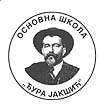 21238 Чуруг, Трг слободе 4телефон: 021/2933-017тел./факс: 021/2934-140Број: 01- 16003.април.2017.       Чуруг    На основу члана 9.Пословника о раду Школског одбора Основне школе „Ђура Јакшић“ Чуруг сазивам другу седницу Школског одбора за четвртак 06.04.2017. године са почетком у 19 часова у просторијама нове школе.За седницу се предлаже следећи:ДНЕВНИ РЕДРазматрање и усвајање записника са предходне седнице Школског одбораУтврђивање правилности формирања и рада комисије за конкурсни материјалДоношење одлуке о именовању вршиоца дужности директораДоношење одлуке о усвајању финансијског плана за 2017. годинуДоношење одлуке о усвајању плана јавних набавки за 2017. годинуРазноПредседник Школског одбора                                                                                           Зорица МаксимовићБрој: 01- 12422.март.2017.       ЧуругЗорица Максимовић